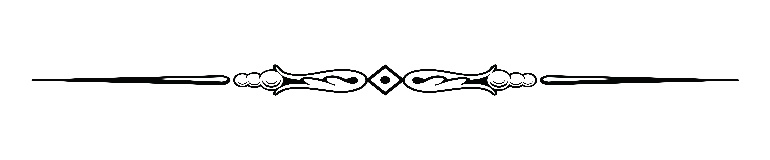 Parish Staff & Ministries Directorystignatiusofloyola@hbgdiocese.org  |  Office: 717-677-8012      Financial Manager ~ Richard Deardorff ~ 717- 677-8012 or 717-420-3464 (cell)                                             rdeardorff@hbgdiocese.orgDirector of Religious Education ~ Deacon Steve Huete ~ shuete@hbgdiocese.orgParish Secretary ~ Kristen DiDio ~ kdidio@hbgdiocese.orgBuildings & Grounds ~ Donnie Althoff ~ 717-677-8012Music Ministry ~ Phil Mobley ~ 717-677-8012Altar Flowers 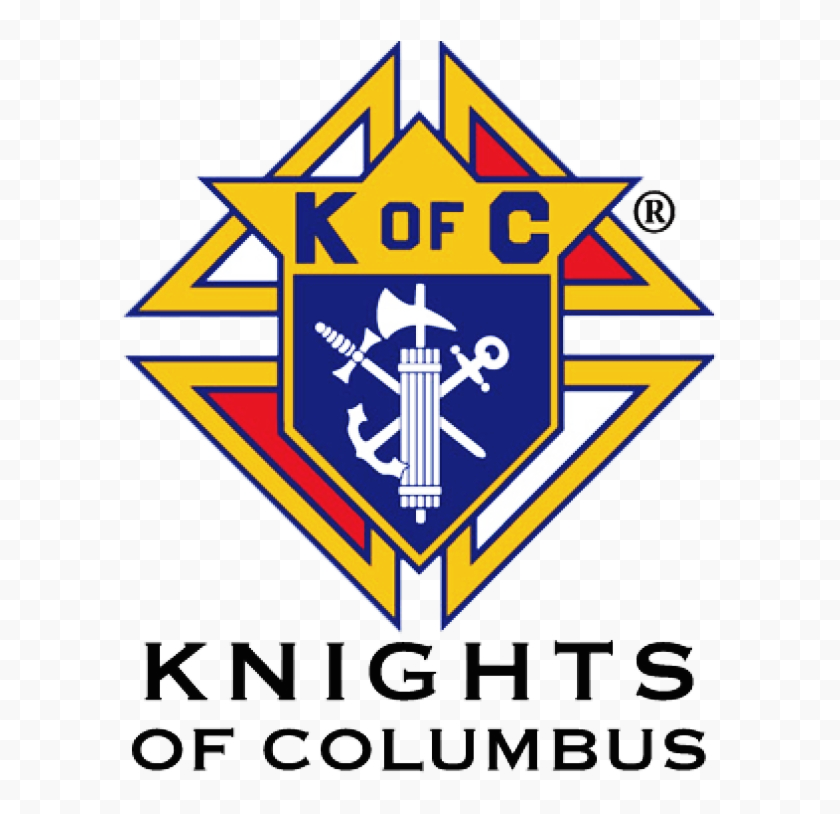 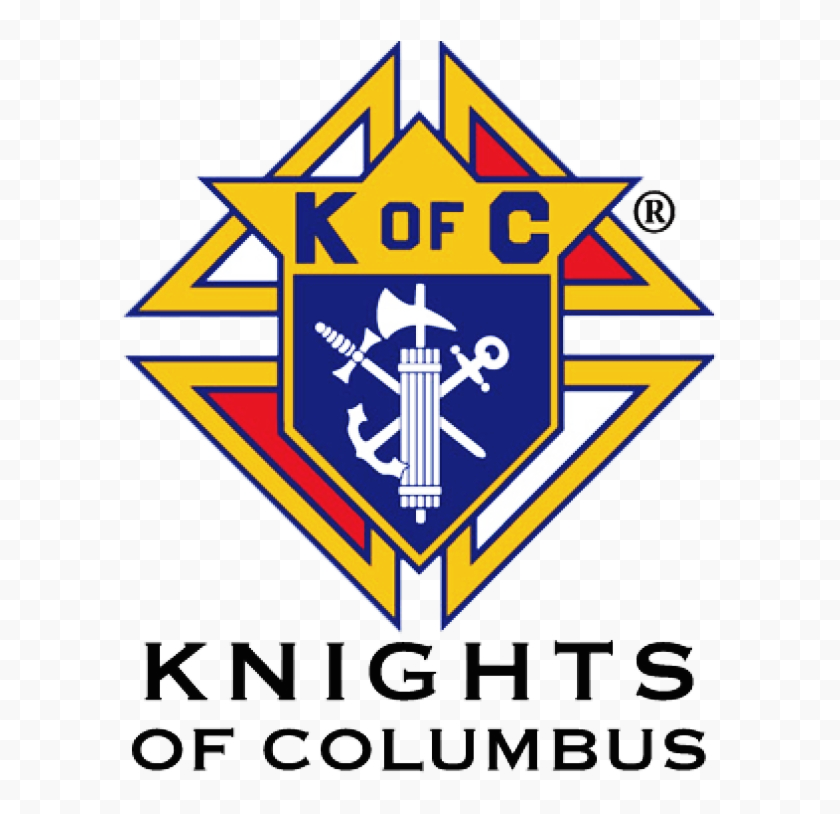 CONTACT THE PARISH OFFICEBereavement MinistryGinny Bittle / Dodie HueteCatholic Communications/EWTNAnna KaneCemeteryCONTACT THE PARISH OFFICE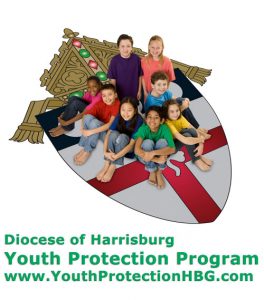 St. Ignatius Loyola RC ChurchSt. Ignatius Loyola Roman Catholic Church1095 Church Road, Orrtanna, Pennsylvania  17353www.stignatiusofloyola.org  |  Office: 717-677-8012March 24, 2024: PALM SUNDAYOF THE PASSION OF THE LORD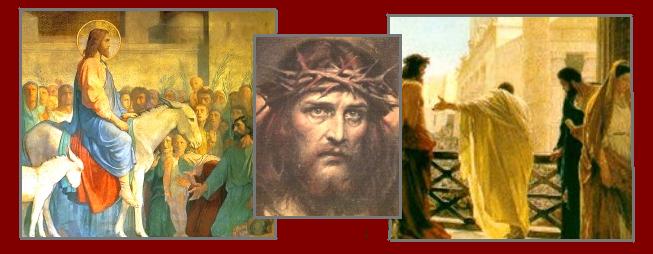 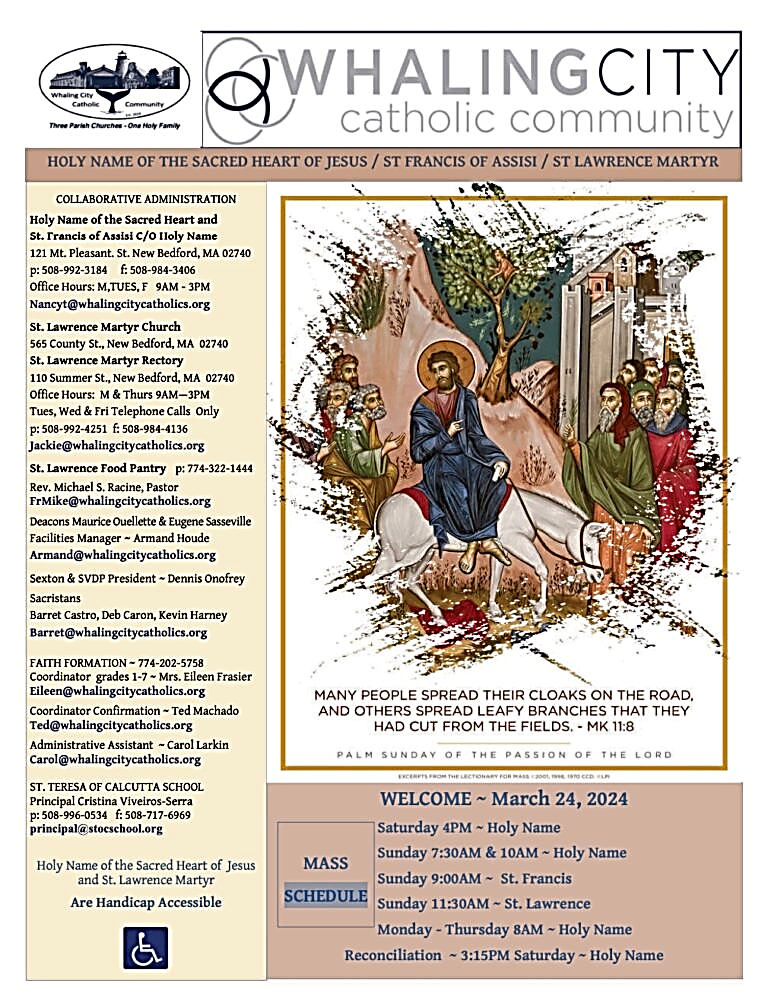 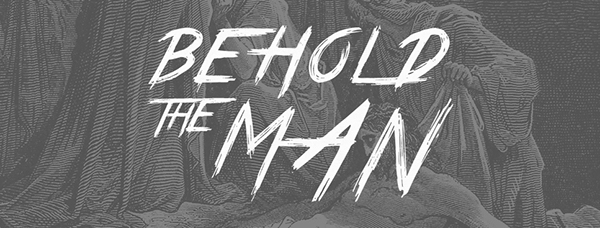 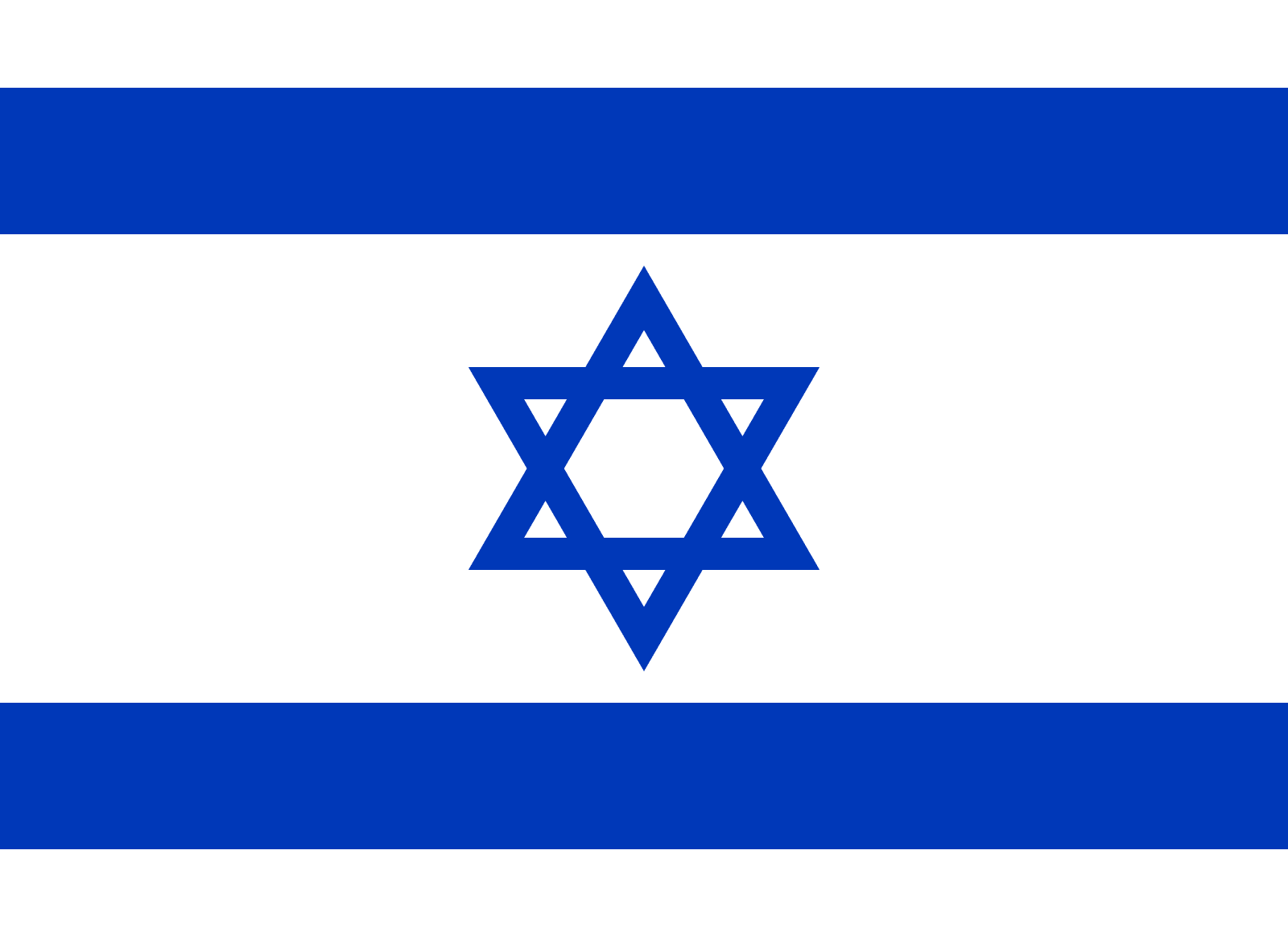 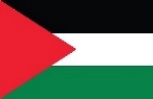       Mass Schedule, Intentions, and Events    for HOLY WEEK: March 23 to March 31, 2024SATURDAY, March 23 – VIGIL of PALM SUNDAYMk 11:1-10/Is 50:4-7/Phil 2:6-11/Mk 14:1—15:47    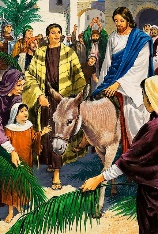 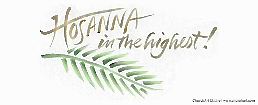 5:00PM    + Jack HoctorSUNDAY, March 24 – PALM SUNDAY OF                               THE PASSION OF THE LORDMk 11:1-10/Is 50:4-7/Phil 2:6-11/Mk 14:1—15:47      8:00AM    + Joseph Ziegler III10:30AM   ⁓ The People of the Parish                               MONDAY, March 25 – Monday of Holy Week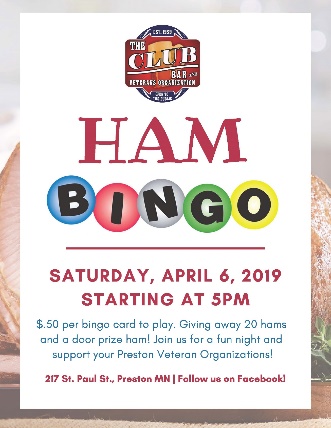 Is 42:1-7 / Jn 12:1-11  Parish Office CLOSED 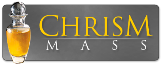                   CHRISM MASS: 4PM, St. Patrick’s Cathedral, Hbg.      TUESDAY, March 26 – Tuesday of Holy Week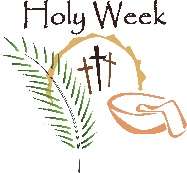 Is 49:1-6 / Jn 13:21-33, 36-38  8AM – 3PM ~ Office Open             10:00AM – Spec. Int. for Dick & Deb Deardorff WEDNESDAY, March 27–Wednesday of Holy Week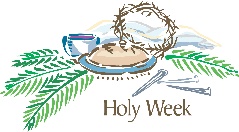 Is 50:4-9a / Mt 26:14-25   8AM – 3PM ~ Office Open       7:00PM +Bob & Virginia Williams, +Dorothy Mugg, +Frank Cup Additional Sacrament of Penance, starting at 5PM   Confessions 5–6:45PM; Adoration & Rosary 7:40PM; Benediction 8PM      HOLY THURSDAY, March 28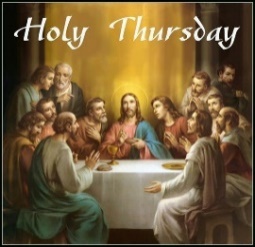 Ex 12:1-8, 11-14 / 1 Cor 11:23-26 / Jn 13:1-15  8AM – 3PM ~ Office Open             7PM Evening Mass of the LORD’s Supper ⁓ People of the ParishHOLY SATURDAY, March 30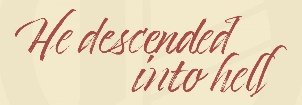 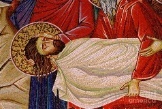 NO MORNING MASS               SATURDAY, March 30 – EASTER VIGIL IN THE HOLY NIGHTGn 1:1 - 2:2 / Ex 14:15 - 15:1 / Is 55:1-11 / Bar 3:9-15, 32 - 4:4 / 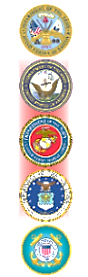 Rom 6:3-11 / Mark 16:1-7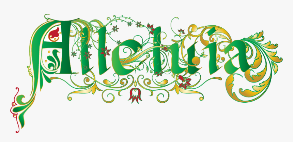 8:00PM  - Special Intention for Ursula KaleySUNDAY, March 31–THE RESURRECTION OF THE LORDActs 10:34a, 37-43 / Col 3:1-4 or 1 Cor 5:6b-8 / Jn 20:1-9     8:00AM   + Jim and Delores Gilbert  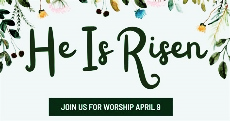 10:30AM  + Jim Kline, Sr.                                                                             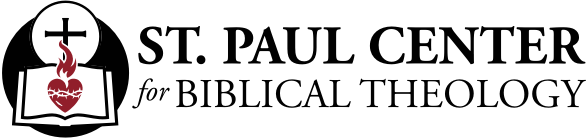 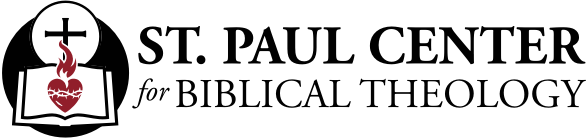 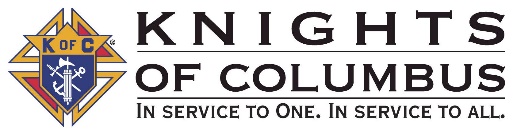 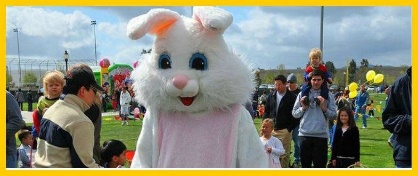 There Is Still Time to Receive a Plenary Indulgence during Lent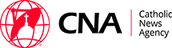 By Francesca Pollio Fenton | CNA Staff, March 20, 2024 Did you know that there are several ways you can gain a plenary indulgence during Lent? There are actually four ways you can receive one. Even though Lent is nearly over, there is still plenty of time for you to complete any, or all, of these. First of all, what is a plenary indulgence?A plenary indulgence is a grace granted by the Catholic Church through the merits of Jesus Christ to remove the temporal punishment due to sin. The indulgence cleanses a person of all temporal punishment due to sin. However, it must always be accompanied by a full detachment from sin. How do we receive one during Lent?The first way is to spend at least 30 minutes in Eucharistic adoration. Visiting the Blessed Sacrament is important all year round. So why not take part in this beautiful practice during Lent and receive some additional graces too? If you’ve never been to adoration, or struggle to stay awake, try reading a couple of chapters from the Gospels, pray a Rosary, or really focus on being in Christ’s presence. The next way is to take part in the Stations of the Cross, which is when we meditate on the LORD’s passion and death. Every Catholic church should have some kind of Stations of the Cross, whether they are simple or elaborate. Any will do! However, there are a couple of things to keep in mind. The Holy See’s Manual of Indulgences, Fourth Edition, does state that there has to be 14 stations “representing the 14 stations of Jerusalem.” The manual also reminds us that “progression from one station to the next is required.” Although, if there are too many people and moving would cause an inconvenience, it is sufficient that at least the one conducting the Way of the Cross move from station to station. In other words, if you attend the Stations of the Cross with many participants and everyone remains in the pews while the priest moves to each station, that is still valid. This specific indulgence can even be gained once a day for those who can attend church daily and wish to perform the Stations of the Cross on their own. The next way is by praying the Rosary “in a church or oratory, or in a family, a religious community, or an association of the faithful.” The last way is by reading or listening to sacred Scripture. Just make sure you spend at least half an hour with the word of God and it counts. All right, so you took part in one, or all four, of these ways. But, did you actually receive a plenary indulgence? How do you know if you received one?There are some conditions, like the fine print, that assure you receive your indulgence. First, you must have complete detachment from all sin, even venial.Then you have to go to Confession, receive holy Communion, and pray for the intentions of the pope. Sacramental Confession and receiving the Eucharist can happen up to about 20 days before or after the act performed to receive a plenary indulgence. It is appropriate that Communion and the prayer take place on the same day that the work is completed. One Sacramental Confession is sufficient for several plenary indulgences. However, for each plenary indulgence one wishes to receive, a separate reception of the Eucharist and a separate prayer for the intentions of the Holy Father are required.Once you have followed these steps, rest assured that you have received a plenary indulgence.How to Make a Palm Cross 
Palm Cross Drawings  by S. A. Keith  www.christiancrafters.com   					  3. About a third of the way from the bend you just made,                                                      twist the section you've pulled down to the right, forming                                                      a right angle GOOD FRIDAY, March 29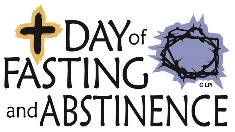 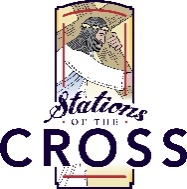 NO MASS CELEBRATED WORLDWIDEIs 52:13-53:12/Heb 4:14-16; 5:7-9/Jn 18:1-19:42  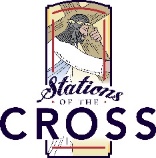 3:00PM Commemoration of Our LORD’s                                                        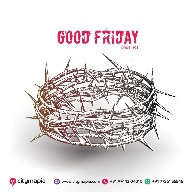 Parish Office CLOSED                        PASSION7:00PM Stations of the Cross            THE LORD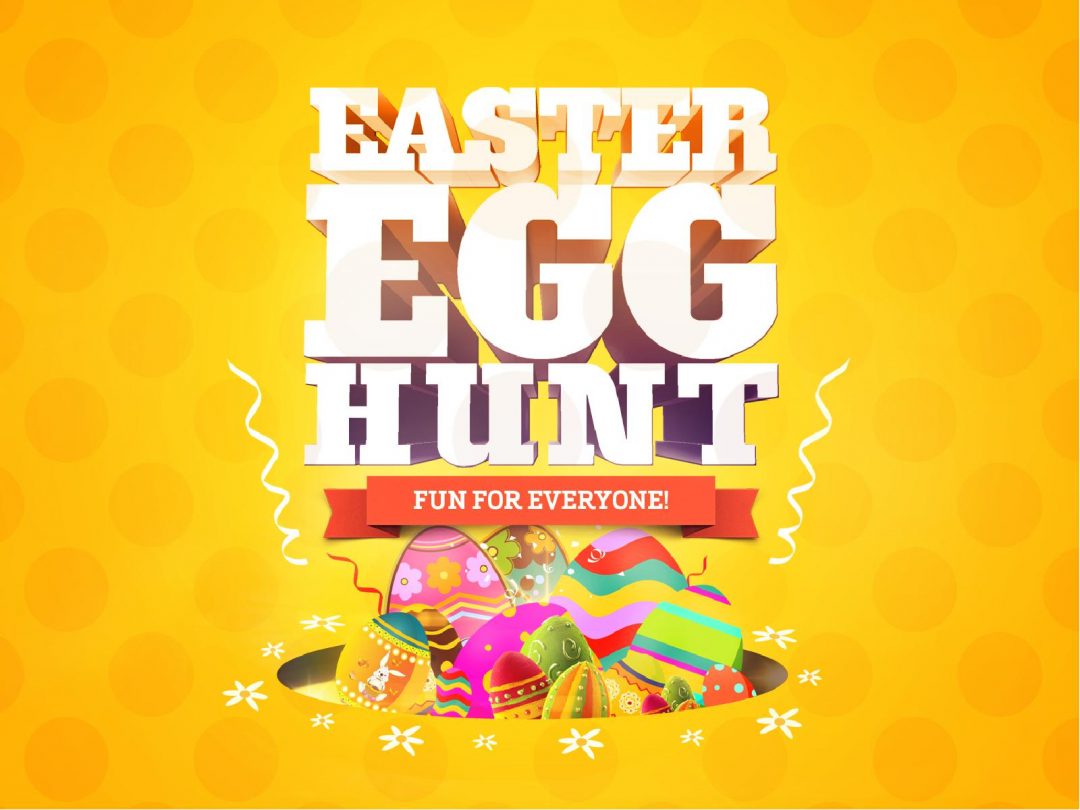 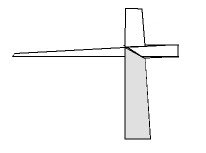 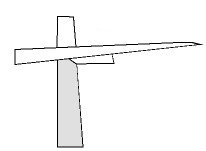 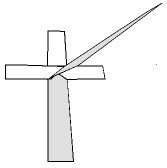 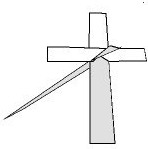 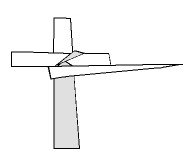 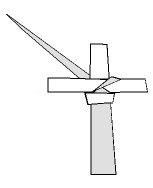   9.  Bring it up behind the Cross again, this time     folding it up toward the "northwest" direction.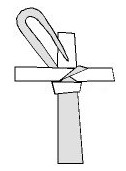   10.  Tuck the tapered end into the              transverse section you made in step 7...   10.  Tuck the tapered end into the              transverse section you made in step 7... 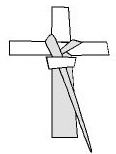 11.   ...and pull through.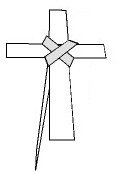 12.  Turn the Cross over; this side will be the front.  Trim the tapered end if necessary, remembering that the palm is a sacramental and any part you trim away should be kept and respected as a sacramental!  Use that piece for burning during storms.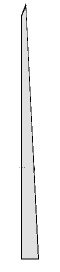  Take a palm that is about 2 feet long and 1/2" wide (if it tapers at the top, this is good!).  Hold the palm upright, so the tapered end points toward the ceiling. 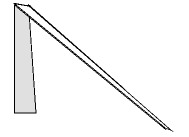 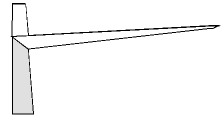  Then bend the top end down and toward you so that the bend is about 5 or 6 inches from the bottom of the palm.